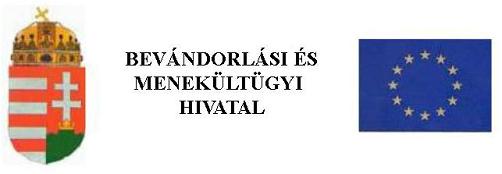 BEIBLATT Nr. 12(Teilnahme an Freiwilligendienst)1. Daten der aufnehmenden Einrichtung1. Daten der aufnehmenden Einrichtung1. Daten der aufnehmenden Einrichtung Name:       Name:       Tätigkeit: Anschrift seines Sitzes:      Anschrift seines Sitzes:      Anschrift seines Sitzes:      2. Ihr früherer Schulabschluss2. Ihr früherer Schulabschluss2. Ihr früherer Schulabschluss  Charakter der Ausbildung: 
  Mittelschule Hochschule sonstige:Bei einem Hochschulabschluss die Bezeichnung der Fachrichtung:          Datum des Diplomerwerbs:       Jahr       Monat       Tag    Bei einem Hochschulabschluss die Bezeichnung der Fachrichtung:          Datum des Diplomerwerbs:       Jahr       Monat       Tag    3. In welchen Sprachen verfügen Sie über welche Sprachkenntnisse?             Sprache,          Niveau;                Sprache,         Niveau3. In welchen Sprachen verfügen Sie über welche Sprachkenntnisse?             Sprache,          Niveau;                Sprache,         Niveau3. In welchen Sprachen verfügen Sie über welche Sprachkenntnisse?             Sprache,          Niveau;                Sprache,         NiveauINFORMATION Der Antrag auf Aufenthaltserlaubnis kann bei gleichzeitiger Beilegung der Dokumente zum Nachweis der Aufenthaltsbedingungen persönlich eingebracht werden. Dem Antrag ist ein Passbild bzw. die in einer gesonderten Rechtsnorm festgelegte Verwaltungsleistungsgebühr beizulegen. Bei der Einreichung des Antrags ist das gültige Reisedokument vorzulegen. Der Reisepass muss zum Zeitpunkt des Ablaufs der genehmigten Aufenthaltsberechtigung noch wenigstens 3 Monate lang gültig sein.Dem Antrag beizulegende Anlagen:Dokument zum Nachweis des AufenthaltszwecksFreiwilligenvertrag, der mit der aufnehmenden Einrichtung abgeschlossen wurde      Dokument zum Nachweis des Rechtstitels der Wohnmöglichkeitbeglaubigte Abschrift des Grundbuchblattes, die nicht älter als 30 Tage istWohnungsmietvertrag oder Dokument über die Wohnungsnutzung aus Gefälligkeitausgefüllter Meldeschein der Unterkunft mit der Unterschrift des UnterkunftsgeberssonstigesDokument zum Nachweis des LebensunterhaltsBescheinigung der aufnehmenden/entsendenden Einrichtung über die Zahlung eines regelmäßigen EinkommensBankbescheinigungBescheinigung über die Zahlung eines anderen regelmäßigen Einkommenssonstiges DokumentDokument zum Nachweis der umfassenden KrankenversicherungWenn sich bei der Einreichung eines Antrags auf Verlängerung der Aufenthaltserlaubnis die Bedingungen, die als Grundlage für die Erteilung der Aufenthaltserlaubnis dienen, nicht verändert haben, und Sie mit diesen Dokumenten auch weiterhin die Bedingungen des Aufenthalts nachweisen können, müssen Sie das Dokument zum Nachweis dessen nicht neuerlich beilegen.Im Laufe des Verfahrens kann die fremdenpolizeiliche Behörde Sie zur Klärung des Sachverhalts noch zur Einreichung weiterer Dokumente auffordern!
Bei der vorgehenden fremdenpolizeilichen Behörde können Sie beantragen, dass sie von einer anderen Behörde eine Bescheinigung für die von Ihnen angegebenen Daten einholen soll. Dieser Teil des Antrags wird hinsichtlich der personenbezogenen Daten als Zustimmung zur Verwaltung und zur Weitergabe der Daten angesehen. Wenn die notwendigen Daten von der vorgehenden fremdenpolizeilichen Behörde eingeholt werden, müssen Sie die Zahlungspflicht für die dazu notwendige Gebühr oder Verwaltungsleistungsgebühr bei der fremdenpolizeilichen Behörde erfüllen.